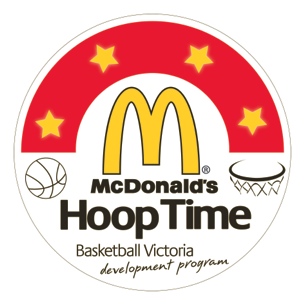 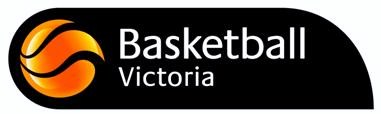 McDONALD’S® HOOP TIME FUTURE STARS STATE GRAND FINAL DAYPLAYER REGISTRATIONSCHOOL: ______________________________________________TEACHER: _____________________________________________TEAM NAME: ___________________________________________
HOOP TIME DATE: _______________________________________*Please fill out the form in full PRIOR to the State Grand Final Day and hand into desk when you register for the day*NoPlayers NameYear LevelGrade of CompetitionClub/Team Name00ie. John Citizen5B GradeNunawading